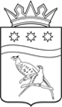   СОВЕТ НАРОДНЫХ ДЕПУТАТОВ БЛАГОВЕЩЕНСКОГО МУНИЦИПАЛЬНОГО ОКРУГА АМУРСКОЙ ОБЛАСТИ(первый созыв)РЕШЕНИЕПринято Советом народных депутатов Благовещенского муниципального округа       26.05.2023 г.О внесении изменения в Регламент Совета народных депутатов Благовещенского муниципального округа, утвержденный решением Совета народных депутатов Благовещенского муниципального округа от 07.10.2022 № 1В соответствии со статьей 27 Устава Благовещенского муниципального округа, Совет народных депутатов Благовещенского муниципального округар е ш и л:1.  Внести изменение в Регламент Совета народных депутатов Благовещенского муниципального округа, утвержденный решением Совета народных депутатов Благовещенского муниципального округа от 07.10.2022 № 1:Статью 2 дополнить частью 10 следующего содержания:«10. Открытие первого заседания Совета и закрытие последнего заседания соответствующего созыва Совета сопровождаются исполнением Государственного гимна Российской Федерации.Открытие   остальных заседаний Совета (за исключением заседаний Совета в форме заочного голосования) сопровождаются воспроизведением части музыкальной редакции Государственного гимна Российской Федерации. Государственный гимн Российской Федерации также может исполняться во время торжественных мероприятий, проводимых Советом.».2. Настоящее решение вступает в силу с момента его принятия.Исполняющий обязанности председателя Совета народных депутатов Благовещенского муниципального округа   			             С.А.  Прасков29.05.2023 г.№  231